A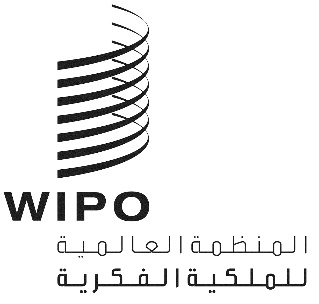 CWS/6/29الأصل: بالإنكليزيةالتاريخ: 9 أغسطس 2018اللجنة المعنية بمعايير الويبوالدورة السادسةجنيف، من 15 إلى 19 أكتوبر 2018استبيان بشأن التصاوير الإلكترونية للتصاميموثيقة من إعداد فرقة العمل المعنية بتصاوير التصاميمأنشأت اللجنة المعنية بمعايير الويبو (لجنة المعايير) في دورتها الخامسة التي عُقدت في الفترة من 29 مايو إلى 2 يونيو 2017 المهمة الجديدة رقم 57 "لجمع معلومات حول متطلبات مكاتب الملكية الصناعية والزبائن؛ وإعداد توصيات بشأن التصاوير المرئية الإلكترونية للتصاميم". وأنشأت أيضا فرقةَ العمل المعنية بتصاوير التصاميم لتنفيذ هذه المهمة.ومن أجل جمع المعلومات من مكاتب الملكية الصناعية، أعدَّت فرقة العمل مشروع استبيان، يرد في مرفق هذه الوثيقة. وعند إعداد هذا الاستبيان، لاحظت فرقة العمل أن المتطلبات الحالية المتعلقة بالتصاوير الإلكترونية للتصاميم مختلفة اختلافا كبيرا. فعلى سبيل المثال، يقبل بعض مكاتب الملكية الصناعية ملفات صور ثنائية الأبعاد فقط، في حين أن هناك مكاتب أخرى تقبل نماذج ثلاثية الأبعاد أو حتى ملفات فيديو. ولذلك، من أجل إعداد التوصيات الخاصة بالتصاوير المرئية الإلكترونية للتصاميم، تلتمس فرقة العمل من لجنة المعايير أن تشجع مكاتب الملكية الصناعية على المشاركة بنشاط في الاستقصاء.وتخطط فرقة العمل لإجراء استقصاء في ديسمبر 2018 ولعرض نتائج هذا الاستقصاء في الدورة السابعة للجنة المعايير إذا تمت الموافقة في هذه الدورة على الاستبيان المقترح (انظر الفقرة 8 من الوثيقة CWS/6/28). وينبغي أن يُطلب من المكتب الدولي إعداد وإصدار تعميم يدعو فيه مكاتب الملكية الصناعية إلى استكمال الاستبيان.إن لجنة المعايير مدعوة إلى:الإحاطة علما بمضمون هذه الوثيقة ومرفقها؛والنظر في الاستبيان المقترح بشأن التصوير المرئي الإلكتروني للتصاميم الصناعية، على النحو الوارد في مرفق هذه الوثيقة، والبتّ في هذا الاستبيان؛والنظر في الإجراءات المقترحة التي ستتخذها فرقة العمل المعنية بتصاوير التصاميم والمكتب الدولي، على النحو المُحدَّد في الفقرة 3 أعلاه، والبتّ في هذه الإجراءات.[يلي ذلك المرفق]